NATIONAL HEALTH LABORATORY SERVICE (NHLS)REQUEST FOR INTERESTFor more information, / queries email: camoo.kader@nhls.ac.zaBelow was a requirement that service providers must meet.BEE CertificateTax Clearance certificateRegistration on CSD.Membership of:Southern African E-waste Alliance (SAEWA) orMetal Recyclers Association of SA (MRASA) orE-Waste Association of South AfricaISO 14001: 2004Permit in terms of s20 of Environmental Conservation Act,1989, As AmendedOther applicable provincial / local government compliance certificate/documents.The e-waste collectors collect the waste for free of charge from NHLS and destroys and collects the items from NHLS at own costs and provides NHLS with certificate after disposals but other service providers would like to pay NHLS for these old equipment.LABORATORY     PHYSICAL ADDRESSYou are hereby invited to submit Quotation for the requirements of National Health Laboratory serviceRFI number: 26122019 26122019 26122019Closing date:06 December 201906 December 201906 December 2019Closing time:11:00AM11:00AM11:00AMRFI validity period:90 days (commencing from the RFI Closing Date)90 days (commencing from the RFI Closing Date)90 days (commencing from the RFI Closing Date)Important RFI Description: Collection of Redundant Equipment at Laboratories in the Eastern Cape Laboratories Collection of Redundant Equipment at Laboratories in the Eastern Cape Laboratories Collection of Redundant Equipment at Laboratories in the Eastern Cape LaboratoriesHand Delivered at: NHLS – BUCKINGHAM ROAD AT RECEPTION INTO RFQ BOXThe following particulars must be furnished LIST OF OLD EQUIPMENT -UMTATALIST OF OLD EQUIPMENT -UMTATALIST OF OLD EQUIPMENT -UMTATADept. ITEM DESCRIPTIONQuantityASSET no.SERIAL NO.COMMENTSLocker roomchairs42Old broken chairsChemistrychairs1Old broken chairsHistologychairs3Old broken chairsStoresprinter131670uneconomical to repair, old printer (Removed from Asset register)uneconomical to repair, old printer (Removed from Asset register)uneconomical to repair, old printer (Removed from Asset register)Boardroomchairs1Old broken chairsStorestable top boards2brokenTea roomchairs2Old broken chairsmicro showerchairs8Old broken chairsVirologyChairs2BrokenVirologyFreezres (-70)3FL1064Irrepairable (Removed from asset register)Irrepairable (Removed from asset register)Freezres (-70)DF304089Irrepairable (Removed from asset register)Irrepairable (Removed from asset register)Freezres (-70)854153Irrepairable (Removed from asset register)Irrepairable (Removed from asset register)Biosafety cabinets2Old assets, irreparable, retiredMngt & AdminDefy fridges/ Kelvinator3Old assets, irreparable, retiredCooler fridge, 2 door1Old assets, irreparable, retiredItem descriptionCatagoryTag #Serial #PHYSICAL ADDRESSTable top centrifugelab equipmentNoneNHLS MAIN AMALINDA DRIVE EAST LONDONSORVAL TC 6lab equipmentNoneNHLS MAIN AMALINDA DRIVE EAST LONDONMemmert ovenLab  Equipment46582947.0048NHLS SELAMANZI ROAD VICTORIA HOSPITAL, ALICEcoulter Micro Diff.18-AnalyserLab Equipment46524V36351NHLS SELAMANZI ROAD VICTORIA HOSPITAL, ALICETechnicon RA-100-Analyser ChemistryLab Equipment71327pr 07449410NHLS SELAMANZI ROAD VICTORIA HOSPITAL, ALICEPanasonic KX-F2510-Fax MacineOffice Equipment46578K6KARB008078NHLS SELAMANZI ROAD VICTORIA HOSPITAL, ALICESATORIUS [ZEISS] - SCALE TYPE1103lab equipmentNone2511031NHLS MAIN AMALINDA DRIVE EAST LONDONHOT PLATE - FMH  3000wlab equipmentNoneF/3140-0510NHLS MAIN AMALINDA DRIVE EAST LONDONHyperclean Extraction HoodLab Equipment58092107590NHLS MAIN AMALINDA DRIVE EAST LONDON7 x Laser PrintersNHLS MAIN AMALINDA DRIVE EAST LONDON2 x UPSNHLS MAIN AMALINDA DRIVE EAST LONDONCentrifuge (Consul 20)84722NHLS MAIN AMALINDA DRIVE EAST LONDONCentrifuge (Sorval TC6)016 00217NHLS MAIN AMALINDA DRIVE EAST LONDONCentrifudge: Bench TopLab  Equipment33838Cecilia makiwane hospital,4 Billie Road MdantsaneCentrifudge: Orto Eith Swing OutLab  Equipment33826Cecilia makiwane hospital,4 Billie Road MdantsaneRotatorLab  Equipment33860Cecilia makiwane hospital,4 Billie Road MdantsaneRotatorLab  Equipment33859Cecilia makiwane hospital,4 Billie Road MdantsaneMicroscope- ZeissLab  Equipment33812Cecilia makiwane hospital,4 Billie Road MdantsaneBlood MixerLab  Equipment33816Cecilia makiwane hospital,4 Billie Road MdantsaneAdams Balance PGW1502ELab  Equipment82411Cecilia makiwane hospital,4 Billie Road MdantsaneCentrifudge Unicen 20Lab  Equipment33839Cecilia makiwane hospital,4 Billie Road MdantsaneRefrigiratorOffice Equipment046442NHLS  SS Gida Hospital, Cata Street, KeiskamahoekRefrigiratorOffice Equipment71357NHLS  SS Gida Hospital, Cata Street, KeiskamahoekCryofugelab equipmentNoneNHLS  SS Gida Hospital, Cata Street, KeiskamahoekIncubator WT BinderLab  Equipment04649NHLS  SS Gida Hospital, Cata Street, KeiskamahoekIncubator WT BinderLab  Equipment71368NHLS  SS Gida Hospital, Cata Street, KeiskamahoekWebeco GmbHlab equipment71369NHLS  SS Gida Hospital, Cata Street, KeiskamahoekHETTICH UNIVESAL CENTRIFUGElab equipment046465NHLS  SS Gida Hospital, Cata Street, KeiskamahoekBlood Gas Machinelab equipmentNoneNHLS  SS Gida Hospital, Cata Street, KeiskamahoekCentrifuge Unicen20lab equipment80272Bisho Hospital,Komga Road,Private Bag X0043,Bisho 5605Waterbath lab equipment34993Bisho Hospital,Komga Road,Private Bag X0043,Bisho 5605Centrifuge SIGMA203lab equipment71439Bisho Hospital,Komga Road,Private Bag X0043,Bisho 5605Centriguge Unicen20lab equipment80279Bisho Hospital,Komga Road,Private Bag X0043,Bisho 5605Rexel V60 ShredderOffice Equipment609849Bisho Hospital,Komga Road,Private Bag X0043,Bisho 5605Fridge-Marcolo Ultra TempLab Equipment34984Bisho Hospital,Komga Road,Private Bag X0043,Bisho 5605Incubator lab equipment34970Bisho Hospital,Komga Road,Private Bag X0043,Bisho 5605Incubator  Memmertlab equipment34845Bisho Hospital,Komga Road,Private Bag X0043,Bisho 5605Autoclavelab equipment32717Bisho Hospital,Komga Road,Private Bag X0043,Bisho 5605Desktop: Mecer PC Genericlab equipment34990Bisho Hospital,Komga Road,Private Bag X0043,Bisho 5605Incubatorlab equipmentM25781NHLS MAIN AMALINDA DRIVE EAST LONDONovenlab equipment52976NHLS MAIN AMALINDA DRIVE EAST LONDONtest tube washerlab equipment52973NHLS MAIN AMALINDA DRIVE EAST LONDONwaterbath x 3 lab equipmentno numbersNHLS MAIN AMALINDA DRIVE EAST LONDONOld incubator247NHLS Tafalofefe, Tafalofefe Hospital, Kabakazi A/A, Centane, Labcon water bath71274NHLS Tafalofefe, Tafalofefe Hospital, Kabakazi A/A, Centane, Old incubator46314NHLS Tafalofefe, Tafalofefe Hospital, Kabakazi A/A, Centane,       6 X Light microscopesNHLS Butterworth, Butterworth Hospital, Scanlen Street, Butterworth, 4960         4 X UPSNHLS Butterworth, Butterworth Hospital, Scanlen Street, Butterworth, 4961       4 X computer monitorsNHLS Butterworth, Butterworth Hospital, Scanlen Street, Butterworth, 4962        2 X WaterbathsNHLS Butterworth, Butterworth Hospital, Scanlen Street, Butterworth, 4963         4 x PrintersNHLS Butterworth, Butterworth Hospital, Scanlen Street, Butterworth, 4964     1 X AutoclaveNHLS Butterworth, Butterworth Hospital, Scanlen Street, Butterworth, 4965        1 X CentrifugeNHLS Butterworth, Butterworth Hospital, Scanlen Street, Butterworth, 4966 Epson result printer                                                                                  094900Willowvale Community Health Center, R408 (Kob Inn) Road, Willowvale 5040Epson result printer                                                                                 046325(Asset number)Willowvale Community Health Center, R408 (Kob Inn) Road, Willowvale 5041 Light microscope                                                                                       080367(Asset number)Willowvale Community Health Center, R408 (Kob Inn) Road, Willowvale 5042Light microscope                                                                                       081098(Asset number)Willowvale Community Health Center, R408 (Kob Inn) Road, Willowvale 5043 Light microscope                                                                                            046320(Asset number)Willowvale Community Health Center, R408 (Kob Inn) Road, Willowvale 5044 Light microscope                                                                                        16-007513(Asset number)Willowvale Community Health Center, R408 (Kob Inn) Road, Willowvale 5045 Labex RPR rotor                                                                                        16-003466(Asset number)Willowvale Community Health Center, R408 (Kob Inn) Road, Willowvale 5046 Labaire Hot-plate                                                                                           046319(Asset number)Willowvale Community Health Center, R408 (Kob Inn) Road, Willowvale 5047 Hot oven                                                                                                   091462(Asset number)Willowvale Community Health Center, R408 (Kob Inn) Road, Willowvale 5048 Labcon Specimen shaker                                                                            16007575Willowvale Community Health Center, R408 (Kob Inn) Road, Willowvale 5049Desktop Pc screen                                                                                  046301(Asset number)Willowvale Community Health Center, R408 (Kob Inn) Road, Willowvale 5050Epson FX-890 printer94134Madwaleni hospital Nkanya Raod Elliotdale 5070APL UPS46400Madwaleni hospital Nkanya Raod Elliotdale 5071Labex Shaker16-0003198Madwaleni hospital Nkanya Raod Elliotdale 5072Labaire hot air oven16-0003629Madwaleni hospital Nkanya Raod Elliotdale 5073Coulter MDV4001968Madwaleni hospital Nkanya Raod Elliotdale 5074Labaire hot air oven31626Madwaleni hospital Nkanya Raod Elliotdale 5075Labaire hot air oven46392Madwaleni hospital Nkanya Raod Elliotdale 5076Universal centrifuge-16A46388Madwaleni hospital Nkanya Raod Elliotdale 5077Autoclave31415Madwaleni hospital Nkanya Raod Elliotdale 5078Technno RA-100PR0806Madwaleni hospital Nkanya Raod Elliotdale 5079Epson FX-890 printer46397Madwaleni hospital Nkanya Raod Elliotdale 5080Epson FX-890 printer16-003379Madwaleni hospital Nkanya Raod Elliotdale 5081Rotator31300Madwaleni hospital Nkanya Raod Elliotdale 5082HP Laser printer46399Madwaleni hospital Nkanya Raod Elliotdale 5083Optical instrument31297Madwaleni hospital Nkanya Raod Elliotdale 5084Centriguge16-0039675Madwaleni hospital Nkanya Raod Elliotdale 5085HP Laser printer16-0003384Madwaleni hospital Nkanya Raod Elliotdale 5086Aircon16-003375Madwaleni hospital Nkanya Raod Elliotdale 5087FanMadwaleni hospital Nkanya Raod Elliotdale 5088Name of laboratoryItem descriptionCatagoryTag #Serial #Taylor BequestHP Laserjet PrinterComputer EquipmentM0502838Epson PrinterComputer Equipment95283Epson PrinterComputer EquipmentM502789Epson PrinterComputer Equipment94100Epson PrinterComputer EquipmentM502790HP Compaq ComputerComputer EquipmentM35584HP Compaq Hard DriveComputer Equipment94104HP Compaq KeboardComputer EquipmentC0403321168Lenovo ComputerComputer Equipment012-000116Samsung ComputerComputer Equipment012-000143Samsung ComputerComputer EquipmentM502711Cobas C111Lab Equipment012-000153Sysmex KXC 2 1NLab Equipment012-000177MinividasLab EquipmentITV 1214882Sigma CentrifugeLab Equipment012-000185Sep Sci RotatorLab Equipment012-000186MatatieleOkidata Microline 320 printerOlympus Microcsope16-003290Olympus Microcsope16-003299Zeiss Microscope70599Centrifuge134736Bibby Steriln16-003289Marlin Diff 900016-003298Hemocue HB Analyser488676Mt AyliffRoller Mixer 1148612Computer * 5Lab Air Oven46047Chairs * 2Labotec Centrifuge86474Holy CrossIncubationLab Equipment46890MicroscopeLab Equipment468586C21694MicroscopeLab Equipment601219H14728Boiler EquipmentLab Equipment4688441021-090001941021-0900019UPSComputer Equiment46846APC Smart UPSComputer Equiment16-002624041109-0630075041109-0630075UPSComputer Equiment46870ITV1214894Biomerieux AnalyserLab Equipment46845FMH 110 Water bathLab Equipment129624Zebra Printer TLP2845Computer Equiment16-002629Zebra Printer TLP2845Computer Equiment306BK43LB024306BK43LB024Compaq 5500 MonitorComputer Equiment35209Blazer UPSComputer Equiment16-002680CNBVCBT146Epson FX-890 Label printerComputer Equiment94139E8DY049959Epson FX-890 Label printerComputer Equiment46868Hemocue AnalyserLab Equipment46859Samsung Synch Master 591sComputer Equiment012-000680E15HMAXA27505TE15HMAXA27505TSamsung Synch Master 591sComputer Equiment46854301BP76KA592301BP76KA592Compaq 5500 MonitorComputer EquimentM35622WaterbathLab Equipment4684358071Sima 203CentrifugeLab Equipment46880Hettich Universal CentrifugeLab Equipment46850H1687Sysmex Vacuum PressureLab Equipment46879Nikon MicroscopeLab Equipment46897Nikon MicroscopeLab Equipment46887Zeiss Standard 20 MicrocopeLab Equipment46899Panasonic TelephoneLab Equipment46875CNGW53KH6ZCNGW53KH6ZHP Laserjet 1320 PrinterComputer Equiment46852Citizen Swift 90 Label PrinterComputer Equiment46898E-1285ShakerLab Equipment468887464Micro-vue Card Test RotatorLab Equipment012-000683Tripple Beam BalanceLab Equipment46889ShakerLab Equipment91844OHAUS Precision StandardLab Equipment4687613A0288Labaire IncubatorLab Equipment46885Autoclave MachineLab Equipment46883Epson LX-300+Computer Equiment46873APC Smart UPS 2200Computer Equiment46869SY94PYWMary TeresaIncubator SeriesLab EquipmentRotatorLab EquipmentVortexLab EquipmentTrade ReyosLab Equipment48608Centrifuge 5810Lab Equipment88536Centrifuge 5810Lab Equipment80576MicroscopeLab EquipmentCentrifuge Lab Equipment682UPSLab EquipmentUPSLab EquipmentComputerComputer EquipmentComputerComputer EquipmentComputerComputer EquipmentUPSLab Equipment46021Printer 1320NComputer Equipment46012M502861Printer 1320NComputer EquipmentM502845Printer Computer Equipment79588PrinterComputer EquipmentFridgeLab Equipment48609Weighing ScaleLab EquipmentM521397Weighing ScaleLab EquipmentPrinterComputer Equipment79587UPSLab EquipmentUPSLab EquipmentRotatorLab Equipment114414DistillerLab Equipment46008QumbuEpson PrinterComputer Equipment48637Epson PrinterComputer Equipment46077Epson PrinterComputer Equipment94074Epson PrinterComputer Equipment48634Intermec ScannerComputer Equipment134162Samsung Syncmaster 591Computer Equipment48635Samsung Syncmaster 591Computer Equipment33241Samsung Syncmaster 591Computer Equipment48640Labaire Hot Air OvenLab EquipmentDigitor 21 CentrifugeLab Equipment114544Advia 60Lab Equipment46075Sigma CentrifugeLab Equipment46082Glucose HemocueLab Equipment46084HB HemocueLab Equipment46085Zeiss MicroscopeLab Equipment46081Nikon MicroscopeLab Equipment46060RotatorLab Equipment91845Digisystems CentrifugeLab EquipmentOlympus Microscope BX 41 Lab Equipment5809671Labex Votex MixerLab EquipmentBattery RotatorLab Equipment46083B-HemoglobiLab Equipment102003166B-GlucoseLab Equipment12496/72508Panasonic Tel;ephone KX F2510Lab Equipment46088Autoclave MachineLab Equiment44927Labaire IncubatorLab Equiment44933Hettich Universal CentrifugeLab Equiment44935Sigma 203 CentrifugeLab Equiment46206Chermil Z 230 a CentrifugeLab Equiment44969Damon Ice Division CentrifugeLab Equiment46263Septic Scientific ShakerLab Equiment91843Ilyte AnalyserLab Equiment462655417K RotatorLab Equiment46266091205/2Tatung MonitorComputer Equipment16-00282139462130Ohaus Trpple Beam BalanceLab Equiment44970Dust BinLab Equiment16-002869HP Laserjet Printer 1022Computer Equipment16-002823VNC3S65134Backman Clinical System 100Lab Equiment16-0028997-0033Epson FX-890 Label PrinterComputer Equipment79597JR2Y055929Epson FX-890 Label PrinterComputer Equipment95164JR2Y088916Epson FX-890 Label PrinterComputer Equipment16-002865JR2Y055922Lexmark PrinterComputer Equipment44949Cisco Router 1000 SeriesComputer Equipment16-002898JAB040842LNMecer System UnitComputer Equipment44960M7565950Brother HL 760 PrinterComputer Equipment46269M70309927Epson LX-300+Computer Equipment46213CLCY677378Epson LX-300+Computer Equipment16-002874CLCY163609Lexmark Printer 2400 seriesComputer Equipment46238MCL 2 AnalyserLab EquimentN07230097016520DPU-411 TYPE thermal PrinterComputer EquipmentN072301109068Glucometer GX5423Lab Equiment16-00238355423-11272405423-1127240Wisram WaterbathLab Equiment16-002875Omnipower UPSLab Equiment46225MGE Pulsar Extreme 2000 UPSLab Equiment46201702D4101EAdvia 70 Haematology AnalyserLab Equiment44498Mecer MonitorComputer Equipment16-002670BNDET938B36555BNDET938B36555Tecnikon RA-XT AnalyserLab Equiment46255Mecer MonitorComputer Equipment46254IncubatorLab Equiment46257B & T IncubatorLab Equiment46258View Sonic MonitorComputer Equipment4449610U01450228410U014502284Laxmark IBM 2380 PrinterComputer EquipmentN07229611-4M713Rotating ChairLab Equiment16-002657Rotating ChairLab Equiment16-002648Rotating ChairLab Equiment16-002649Rotating ChairLab Equiment16-002653Mc Quay  AirconditionerLab Equiment16-002651Synchron ELI-SE Electrocytes SystemLab Equiment44943St. ElizabethOlympus BH 2 MicroscopeLab EquimentN072278201516Ortoalresa Inicen 20 CentrifugeLab Equiment16-002894Double Door Zero RefrigeratorLab Equiment44926DD5590Panasonic AirconditionerLab Equiment16-002667LabdeskLab Equiment16-002832LG Neo Plasma AirconditionerLab Equiment84082920RE510000209AH000920RE510000209AH000Nikon MicroscopeLab EquimentN072280250062Olympus BH MicroscopeLab Equiment44937432274Zeiss100 MicroscopeLab Equiment16-002868447219Coulter MixerLab Equiment46267921475St. Patrick'sLabel PrinterCompuetr Equipment16-0035142844-10320-020012844-10320-02001FridgeLab EquipmentN072293MinividasLab EquipmentN072394ITV1214885CentrifugeLab Equipment16-003566110153103Epson PrinterCompuetr Equipment46278E8DY052274Hot Air OvenLab Equipment44973CentrifugeLab Equipment012-4000677AutoclaveLab Equipment44972HL-340Label PrinterCompuetr Equipment16-0035302844-10320-00012844-10320-0001Hot Air OvenLab Equipment4497416-003520Beckman Chemistry MachineLab Equipment16-003595CentrifugeLab Equipment46288AN & JG Man and Admin Biomerieux MinividasLab Equipment44947Biomerieux MinividasLab EquipmentBambisana depot1x fridge1x fridge (defy )1x sigma 2031x Sysmex1X SCIENTIFIC SERIES 90001X CENTRIFUGE -ORTALRESA) DIGICTOR 211X STERCLAV -281X AUTOCLAVE (SPEEDY)1X SCIENTIFIC SEPARATION1X CENTRIFUGE (MINI)2X EPSON FX8901X BECKMAN (ELECTROLYTE SYSTEM)1X RA-XT1 X TYPIST CHAIR1X COMPAQ COMPUTERLocation /Room Number Assest  DescriptionTag/serial Number Contact Person on CollectionAll SaintsAutocalve16003926Ncebakazi Mququ- 0828038808All SaintsAristone Fridge46148Ncebakazi Mququ- 0828038808All Saintsbauer Fridge16003968Ncebakazi Mququ- 0828038808All SaintsPaper Bin16003934Ncebakazi Mququ- 0828038808All SaintsLabotec Centrifuge16003453Ncebakazi Mququ- 0828038808All Saintsbeckman Centrifuge16003954Ncebakazi Mququ- 0828038808All SaintsSigma Centrifuge46162Ncebakazi Mququ- 0828038808All SaintsSigma Centrifuge16003972Ncebakazi Mququ- 0828038808All SaintsWater bath16003928Ncebakazi Mququ- 0828038808All SaintsRotator16007504Ncebakazi Mququ- 0828038808All SaintsRotator46134Ncebakazi Mququ- 0828038808All SaintsBlood mixer16003998Ncebakazi Mququ- 0828038808All SaintsLabex blood mixerNcebakazi Mququ- 0828038808All SaintsVortex Mixer46158Ncebakazi Mququ- 0828038808All SaintsScale balance46169Ncebakazi Mququ- 0828038808All SaintsPh Meter46163Ncebakazi Mququ- 0828038808All SaintsHot Plate46155Ncebakazi Mququ- 0828038808All SaintsHotair Oven16007534Ncebakazi Mququ- 0828038808All SaintsProlab Hotair oven92769Ncebakazi Mququ- 0828038808All SaintsLabcon Hotair oven46145Ncebakazi Mququ- 0828038808All SaintsProlab Hotair oven16003922Ncebakazi Mququ- 0828038808All SaintsHotplate16003929Ncebakazi Mququ- 0828038808All SaintsOntrol Hotair oven16007515Ncebakazi Mququ- 0828038808All SaintsLexmark Printer46136Ncebakazi Mququ- 0828038808All SaintsEpson Printer16007508Ncebakazi Mququ- 0828038808All SaintsEpson Printer79790Ncebakazi Mququ- 0828038808All SaintsEpson Printer16007527Ncebakazi Mququ- 0828038808All SaintsBlood mixer16003931Ncebakazi Mququ- 0828038808All SaintsZeiss Microscope49343Ncebakazi Mququ- 0828038808Isilimela       FRIDGE Busisiwe Thunyiswa - 0823272270Isilimela     AUTOCLAVENO73983Busisiwe Thunyiswa - 0823272270Isilimela     MICROSC0OPENO73955Busisiwe Thunyiswa - 0823272270Isilimela      BLUE MACHINENO73979Busisiwe Thunyiswa - 0823272270Isilimela      RPR MACHINEN0773977Busisiwe Thunyiswa - 0823272270Isilimela      WHITE MACHINENO 73982Busisiwe Thunyiswa - 0823272270Isilimela        STERI BLITZBusisiwe Thunyiswa - 0823272270Isilimela     DUAL DILUTERBusisiwe Thunyiswa - 0823272270Isilimela     PRECICA JUNIOUR 2000CBusisiwe Thunyiswa - 0823272270Isilimela   TERMINAL PRINTERS X2Busisiwe Thunyiswa - 0823272270Isilimela    LABOTEC  “RUST MACHINE”Busisiwe Thunyiswa - 0823272270Isilimela   LABEXBusisiwe Thunyiswa - 0823272270ZituleleOffice chair46339Nondyebo Mazwi- 0475759550ZituleleOffice chairNondyebo Mazwi- 0475759551ZituleleFanNondyebo Mazwi- 0475759552ZituleleBeckman clinical system 1006-804Nondyebo Mazwi- 0475759553ZituleleSigma centrifuge73943Nondyebo Mazwi- 0475759554ZituleleSigma centrifuge58103Nondyebo Mazwi- 0475759555ZituleleWater bath46344Nondyebo Mazwi- 0475759556ZituleleWater bath73437Nondyebo Mazwi- 0475759557ZituleleWater bath73440Nondyebo Mazwi- 0475759558ZituleleLab chair46369Nondyebo Mazwi- 0475759559ZituleleAmes glucometer1126267Nondyebo Mazwi- 0475759560ZituleleAmes eyetone512508Nondyebo Mazwi- 0475759561ZituleleStop watchNondyebo Mazwi- 0475759562ZituleleLab chair46372Nondyebo Mazwi- 0475759563ZituleleLab chairNondyebo Mazwi- 0475759564ZituleleNikon microscopeYSZ-H 250134Nondyebo Mazwi- 0475759565ZituleleLeitz microscope73191Nondyebo Mazwi- 0475759566ZituleleLab chair46370Nondyebo Mazwi- 0475759567ZituleleSigma centrifuge58060Nondyebo Mazwi- 0475759568ZituleleHettich universal centrifugeM26967Nondyebo Mazwi- 0475759569ZituleleRA50 chemical analyserNondyebo Mazwi- 0475759570ZituleleHot plateNondyebo Mazwi- 0475759571ZituleleMonitorNondyebo Mazwi- 0475759572ZituleleEpson printer46358Nondyebo Mazwi- 0475759573ZituleleEpson printerNondyebo Mazwi- 0475759574ZituleleEpson printerNondyebo Mazwi- 0475759575ZituleleSigma centrifuge58057Nondyebo Mazwi- 0475759576Zitulele19KG Gas CylinderNondyebo Mazwi- 0475759577St barnabas Defy Micro wave86435Litha Mqwanti- 0828038984St barnabas Kelvinator fridge049345Litha Mqwanti- 0828038984St barnabas Fridge049346Litha Mqwanti- 0828038984St barnabas Sigma Centrifuge003972Litha Mqwanti- 0828038984St barnabas Fridge'000469Litha Mqwanti- 0828038984St barnabas Fridge049346Litha Mqwanti- 0828038984St barnabas Fridge049345Litha Mqwanti- 0828038984St barnabas Distiller Autoclave049367Litha Mqwanti- 0828038984St barnabas Microscope000498Litha Mqwanti- 0828038984Canzibe Fridge(Defy)88286Winisile Bentswana- 0828040204Canzibe MicroscopeWinisile Bentswana- 0828040204Canzibe Printer(Epson)15443HEN3AAWinisile Bentswana- 0828040204Canzibe MicrosopeWinisile Bentswana- 0828040204Canzibe MonitorWinisile Bentswana- 0828040204Canzibe Monitor99966Winisile Bentswana- 0828040204Canzibe Scale42J112303709Winisile Bentswana- 0828040204Canzibe Label printerWinisile Bentswana- 0828040204Canzibe Winisile Bentswana- 0828040204Canzibe Printer(Epson)Winisile Bentswana- 0828040204Canzibe MonitorWinisile Bentswana- 0828040204Canzibe Printer(Epson)Winisile Bentswana- 0828040204Canzibe Printer(Epson)Winisile Bentswana- 0828040204Canzibe Hot air ovenNO73956Winisile Bentswana- 0828040204Canzibe MicroscopeWinisile Bentswana- 0828040204Canzibe MicroscopeWinisile Bentswana- 0828040204Canzibe WaterbathWinisile Bentswana- 0828040204Canzibe MicroscopeWinisile Bentswana- 0828040204Cofimvaba MICROWAVETobeka Bota - 0726289818CofimvabaRefrigiratorTobeka Bota - 0726289818Cofimvaba7720 AFB SLIDE STAINERTobeka Bota - 0726289818CofimvabaELECTRIC HEATERTobeka Bota - 0726289818CofimvabaRA 100 CHEMISTRY MACHINETobeka Bota - 0726289818CofimvabaPrinter Barcode Tobeka Bota - 0726289818CofimvabaELECTRIC STATIC STABILIZERTobeka Bota - 0726289818CofimvabaVORTEX MIXERTobeka Bota - 0726289818CofimvabaLexmarks Printer Tobeka Bota - 0726289818CofimvabaSwift 90 printer Tobeka Bota - 0726289818Cofimvaba2X FX 890 PRINTERTobeka Bota - 0726289818CofimvabaCHEMICAL BALANCETobeka Bota - 0726289818Cofimvaba3X MONITORSTobeka Bota - 0726289818CofimvabaHet universal CentifugeTobeka Bota - 0726289818Cofimvabacrison PH/MV-560Tobeka Bota - 0726289818Cofimvaba2X HOT AIR OVENTobeka Bota - 0726289818CofimvabaAUTOCLAVETobeka Bota - 0726289818CalaSysmex KX 21 007554Nomsa Vanqa - 0828829963CalaMicrowave003960Nomsa Vanqa - 0828829963CalaPrinter0046174Nomsa Vanqa - 0828829963CalaPrinter046176Nomsa Vanqa - 0828829963CalaPrinter007569Nomsa Vanqa - 0828829963CalaPrinter046185Nomsa Vanqa - 0828829963Calarotator003973Nomsa Vanqa - 0828829963Glen GreyHettich Centrifuge x2 Nosipo Mkefa - 047 878 0121Glen GreyAllegra Centrifuge Nosipo Mkefa - 047 878 0122Glen GreyLabaire Hot air oven Nosipo Mkefa - 047 878 0123Glen GreyLabcon Water bath Nosipo Mkefa - 047 878 0124Glen GreyLabaire Hot plate (slide drier) Nosipo Mkefa - 047 878 0125Glen GreyATC Rotator Nosipo Mkefa - 047 878 0126QueenstownSamsung computerx1Pumla Prusent - 045 839 4483QueenstownMecer keyboardx1Pumla Prusent - 045 839 4484QueenstownCompaq keyboardx1Pumla Prusent - 045 839 4485QueenstownBrother printer x1Pumla Prusent - 045 839 4486QueenstownHussmann fridge x1Pumla Prusent - 045 839 4487QueenstownFridge x1 (s\n HD1140)Pumla Prusent - 045 839 4488QueenstownYescor slide stainerx1Pumla Prusent - 045 839 4489QueenstownSorvall T6 (ROTATOR) CENTRIFUGEx1Pumla Prusent - 045 839 4490QueenstownGXP UPS x2Pumla Prusent - 045 839 4491QueenstownMonitors x3Pumla Prusent - 045 839 4492QueenstownConsul Centrifuge x1Pumla Prusent - 045 839 4493QueenstownBrother printerx1Pumla Prusent - 045 839 4494QueenstownHp PRINTER X1Pumla Prusent - 045 839 4495QueenstownhP printerx1Pumla Prusent - 045 839 4496QueenstownStrt 4 analyserPumla Prusent - 045 839 4497QueenstownGro lab timerPumla Prusent - 045 839 4498QueenstownRotor x1Pumla Prusent - 045 839 4499QueenstownMicroscope x2Pumla Prusent - 045 839 4500Queenstownspecimen mixer x3Pumla Prusent - 045 839 4501QueenstownGlass ware beakersPumla Prusent - 045 839 4502QueenstownItech photocopierPumla Prusent - 045 839 4503QueenstownDEFY FRIDGE Pumla Prusent - 045 839 4504HewuWaterbathTandiswa Mtishe - 048 881 4343HewuMicroscopesTandiswa Mtishe - 048 881 4344HewuHotplateTandiswa Mtishe - 048 881 4345HewuSmart UPS 1500Tandiswa Mtishe - 048 881 4346HewuSmart UPS 2000Tandiswa Mtishe - 048 881 4347HewuUPS TescomTandiswa Mtishe - 048 881 4348HewuEpson PrinterTandiswa Mtishe - 048 881 4349Business Manager34 Ostrich Street, Southernwood, Mthatha 5099OR Tambo & Chris Hani 35 Ostrich Street, Southernwood, Mthatha 5099All Saintsall saints Lab No 1636 Mtata road All saints Hosp, EngcoboCalacala Hosp, Druly lane Street Cala HosiptalCanzibeCanzibe Hospital, Mtata road , NgqeleniCofimvabaCofimvaba Hospital, Zigudu Road CofimvabaCradockProvincial Hospital , Hospital Street, Cradock, 5880Glen Grey NHLS Laboratory, Glen Grey Hospital, Lady FrereHewu NHLS Laboratory,Hewu Hospital, WhittleseaSt BarnabasNHLS St Barnabas , Libode ZituleleZitulele Hospital, Mqanduli Queenstown NHLS Laboratory, Frontier Hospital, Kingsway, QueenstownIsilimelaIsilimela Hospital, Private Bag X 1021, Port St Johns, 5120Alfred Nzo & Joe GqabiBusiness Manager47 St. John's Street, Kokstad, 4700Alfred Nzo & Joe Gqabi47 St. John's Street, Kokstad, 4700St. ElizabethSt. Elizabeth Hospital, Lusikisiki, 4820St. Patrick's St. Patrick's Hospital, Bizana, 4800SipetuSipetu Hospital via Mary Teresa laboratory, Mary Teresa Hospital, Mt. Frere, 5090MalutiMaluti Health Centre, Maluti, 4740Mt. AyliffMt. Ayliff Hospital, Mt. Ayliff, 4735Holy CrossHoly Cross Hospital, Flagstaff, 4810BambisanaBambisana Hospital, Lusikisiki, 4820 via St. Elizabeth laboratory, Lusikisiki, 4820Mary TeresaMary Teresa Hospital, Mt. Frere, 5090MatatieleTaylor Bequest Hospital-Lab NHLS, Main Street, MatatieleMatatieleTaylor Bequest Hospital-Lab NHLS,  Mount Fletcher, 4770GreenvilleMatatieleTabankuluTabankulu Health Centre, Tabankulu, 5130Nessie KnightNessie Knight Hospital, Qumbu, 5180 via Qumbu Health Centre laboratory, Qumbu, 5180QumbuQumbu Health Centre, Qumbu, 5180Nessie KnightNessie Knight Hospital, Sulenkama, 5182 via Qumbu Health Centre laboratory, Qumbu, 5180Dr.MMMDr MMM Hospital, Tsolo townAliwal North NHLS Laboratory, Aliwal North Hospital, Park avenue, Aliwal NorthEmpilisweniNHLS Laboratory, Empilisweni Hospital, Main Steet, SterkspruitGreenvilleGreenville Hospital, Bizana 4800Buffalo City & AmatholeBusiness ManagerNHLS Laboratory, Amalinda Drive, Amalinda, East LondonEast London LabNHLS Laboratory, Amalinda Drive, Amalinda, East LondonEast London LabNHLS Laboratory, Amalinda Drive, Amalinda, East LondonEast London Lab NHLS Laboratory, Amalinda Drive, Amalinda, East LondonEast London ChemistryNHLS Laboratory, Amalinda Drive, Amalinda, East LondonEast London HaematologyNHLS Laboratory, Amalinda Drive, Amalinda, East LondonEast London CytologyNHLS Laboratory, Amalinda Drive, Amalinda, East LondonEast London Microbiology NHLS Laboratory, Amalinda Drive, Amalinda, East LondonEast London Serology NHLS Laboratory, Amalinda Drive, Amalinda, East LondonEast London Histology NHLS Laboratory, Amalinda Drive, Amalinda, East LondonEast London Lab SupportNHLS Laboratory, Amalinda Drive, Amalinda, East LondonCecilia Makiwane LabNHLS Laboratory,Cecilia Makiwane Hospital , Billie Rd, MdantsaneBisho NHLS Laboratory, Bisho Hospital, BishoVictoria NHLS Laboratory, Victoria Hospital, Ntselamanzi Loc, AliceSS GidaNHLS Laboratory,SS Gida Hospital, Cata Street, KeiskammahoekWillowvale NHLS Laboratory, Willowvale Health Centre, Willowvale MadwaleniNHLS Laboratory, Madwaleni Hospital, Xhora Administrative Area , ElliotdaleButterworthNHLS Laboratory, Butterworth Hospital, Scanlen Street, Butterworth Receiving ClerkNHLS Depot, Tafalofefe Depot, Centane Rd, TafalofefeStores ClerkNHLS Laboratory, Amalinda Drive, Amalinda, East LondonNelson Mandela Academic LabMthatha - Business Manager NHLS Mthatha, Nelson Mandela Academic Hospital, Sisson Street, Fortgale, MthathaQAC NMALNHLS Mthatha, Nelson Mandela Academic Hospital, Sisson Street, Fortgale, MthathaChemistryNHLS Mthatha, Nelson Mandela Academic Hospital, Sisson Street, Fortgale, MthathaHaematologyNHLS Mthatha, Nelson Mandela Academic Hospital, Sisson Street, Fortgale, MthathaMicrobiologyNHLS Mthatha, Nelson Mandela Academic Hospital, Sisson Street, Fortgale, MthathaTBNHLS Mthatha, Nelson Mandela Academic Hospital, Sisson Street, Fortgale, MthathaLab Support ServicesNHLS Mthatha, Nelson Mandela Academic Hospital, Sisson Street, Fortgale, MthathaVirologyNHLS Mthatha, Nelson Mandela Academic Hospital, Sisson Street, Fortgale, MthathaCytologyNHLS Mthatha, Nelson Mandela Academic Hospital, Sisson Street, Fortgale, MthathaHistologyNHLS Mthatha, Nelson Mandela Academic Hospital, Sisson Street, Fortgale, MthathaNHLS Mthatha, Nelson Mandela Academic Hospital, Sisson Street, Fortgale, Mthatha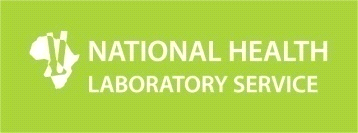 